Class Level: 5th ClassEnglish Poetry ExercisesMonday 15th JuneImaginative word choices in poetryPoets choose verbs, adverbs and adjectives carefully to make their writing precise, interesting and exciting. Because poems often have fewer words than stories, each word has to have the biggest possible impact on the reader.Read the poem. Then complete the activity below.‘The Crocodile’ by Lewis CarrollHow doth the little crocodileImprove his shining tail,And pour the waters of the NileOn every golden scale!How cheerfully he seems to grin!How neatly spread his claws,And welcome little fishes inWith gently smiling jaws!Find and write from the poemone verb			b. one interesting verb				c. one imaginative adjectiveThink of another verb, interesting verb, and imaginative adjective that could replace the words you chose above.Alliteration is when words that are close together begin with the same sound. Examples: Billy the bull barely bounced over the bar!Cuddling cats on a cold night comforts me!Now try the task below!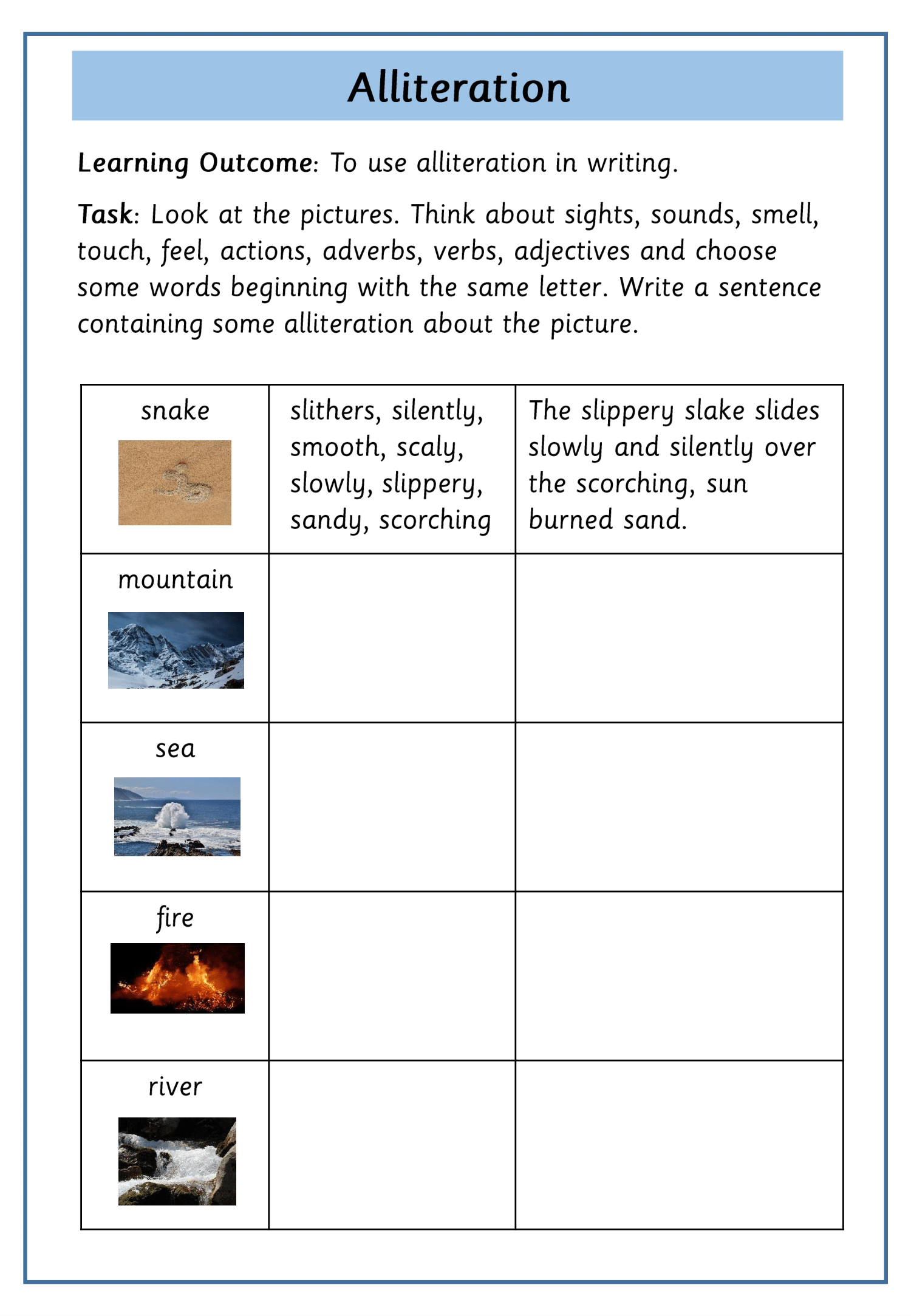 Tuesday 16th JuneMetaphors and similesA metaphor describes something as if it is something elseExample:A river of tears ran down her face.A wave of terror crashed over him.Write out the meaning of each of these metaphors in your copy.He’s my knight in shining armour!This beach is heaven.Joan of Arc had the heart of the lion.A simile compares things using ‘as’ or ‘like’ExamplesHe ran as quick as lightningShe sang like an angelWrite similes to describe the following.The feel of sand beneath your feet is as soft as _________.The sound of waves crashing on the shore is as loud as ______.The taste of ice is like ______.The warmth of the sun on your skin is like ______.Wednesday 17th JuneWriters choose words carefully to make writing precise, interesting, exciting and to create an impact to the reader.When you edit your writing, you can improve your word choices and add more exciting language features, such as similes, metaphors and alliteration.Look at the example below. The second sentence uses stronger verbs, more descriptive adjectives and more interesting and precise nouns, as well as a simile, a metaphor and alliteration. I stood on the deck of the ship as waves pulled us.I struggled to remain upright on the slippery deck of the shuddering ship as the demon waves pulled us away from the shoreline like a child’s toy boat.Edit and rewrite the following sentences so they have more impact.I walked along the beach alone.We watched the scary movie in the dark.The fox jumped over the stream and ran across the field.The rain fell heavily and the wind blew strong. Thursday 18th June So today we are going to look at Limericks, they are a very particular type of poem! They are light-hearted, funny poems with several common features. 
Look at this poemThere once was a young bat from Ealing,Who always would hang from the ceiling. He couldn’t wear a hat,But could dance like a cat,And said, “What a wonderful feeling!”Monday 22nd JuneLetter to My Future SelfWrite a letter to your future self and draw a picture of yourself in the box. Open it at the end of the year and see if anything has changed.Date  	Dear  	Monday15th JuneTuesday 16th JuneWednesday 17th JuneThursday 18th JuneFriday 19th JuneGaeilgeEvery day, please spend 15-20 minutes practicing your Gaeilge using some of the suggestions on the online resources section of the website.http://www.olvgns.ie/gaeilge-resources.htmlEvery day, please spend 15-20 minutes practicing your Gaeilge using some of the suggestions on the online resources section of the website.http://www.olvgns.ie/gaeilge-resources.htmlEvery day, please spend 15-20 minutes practicing your Gaeilge using some of the suggestions on the online resources section of the website.http://www.olvgns.ie/gaeilge-resources.htmlEvery day, please spend 15-20 minutes practicing your Gaeilge using some of the suggestions on the online resources section of the website.http://www.olvgns.ie/gaeilge-resources.htmlEvery day, please spend 15-20 minutes practicing your Gaeilge using some of the suggestions on the online resources section of the website.http://www.olvgns.ie/gaeilge-resources.htmlEnglishCorrect EIPPoetry Exercise see belowCorrect EIPPoetry Exercise see belowCorrect EIP Poetry Exercise see belowCorrect EIP Poetry Exercise see belowCorrect EIPIXLMs Fleming’s English GroupRead: https://www.funbrain.com/books/diary-of-a-wimpy-kid/page/2  Mon.: p. 122-132Mon.: Idioms: https://www.abcya.com/games/hold_the_phoneTues.: Read: Same website as Monday p. 133-143,Past Tense: https://www.abcya.com/games/journey_to_past_tenseWed.: Read: Same website as Monday p. 144-154, Nouns and Verbs: https://www.abcya.com/games/nouns_and_verbsThurs.: Read: Same website as Monday p.155-156, IXLFri.: Read: Same website as Monday p. 166-176, Homophones: https://www.abcya.com/games/pancake_panic_homophonesMathsCorrect MMBusy at Maths P 184 Q1&2 Correct MMBusy at Maths P 184 Q3 Correct MMBusy at Maths P 185 Q 4&5 Correct MMBusy at Maths P185 Q6&7Correct MMIXLMs Fleming’s Maths GroupMon.: MM. Wk.34 Mon. &Tues. p.101, Tables:x4, BAM: p.5 Q. 3, 4Tues.: MM. Wk.34 Wed &Thurs. p.102 Tables:x4, BAM: p.5 Q. 6, 8, 9 Correct Q. 8 with calculatorWed.: MM. Wk.34 Friday p. 103, Tables:x4, BAM: p.6 Q. 1-5Thurs.: IXLFri.: Multiples: https://www.abcya.com/games/number_ninja_multiples, Fractions: https://www.abcya.com/games/adding_fractionsSPHECheck the website for a well-being task set by a different teacher every day.http://www.olvgns.ie/daily-task.htmlCheck the website for a well-being task set by a different teacher every day.http://www.olvgns.ie/daily-task.htmlCheck the website for a well-being task set by a different teacher every day.http://www.olvgns.ie/daily-task.htmlCheck the website for a well-being task set by a different teacher every day.http://www.olvgns.ie/daily-task.htmlDaily ActivityMs Callinan’s Music ActivityMs Fleming’s Science ActivityMs Brennan’s Art ActivityMs Ferriter’s History ActivityMs Malone’s PE ActivityMonday 22nd JuneTuesday 23rd  JuneWednesday 24th  JuneThursday 25th JuneFriday 26th JuneGaeilgeEvery day, please spend 15-20 minutes practicing your Gaeilge using some of the suggestions on the online resources section of the website.http://www.olvgns.ie/gaeilge-resources.htmlEvery day, please spend 15-20 minutes practicing your Gaeilge using some of the suggestions on the online resources section of the website.http://www.olvgns.ie/gaeilge-resources.htmlEvery day, please spend 15-20 minutes practicing your Gaeilge using some of the suggestions on the online resources section of the website.http://www.olvgns.ie/gaeilge-resources.htmlEvery day, please spend 15-20 minutes practicing your Gaeilge using some of the suggestions on the online resources section of the website.http://www.olvgns.ie/gaeilge-resources.htmlEvery day, please spend 15-20 minutes practicing your Gaeilge using some of the suggestions on the online resources section of the website.http://www.olvgns.ie/gaeilge-resources.htmlEnglishCorrect EIPMy Home Learning Time Capsule Complete 2 pages. This document is attached. How I feel Letter to Myself talking all about Lockdown and what life has been like. There is a template at the end of this document. If you don’t have a printer you can do it in your copy or on a sheet of paperCorrect EIPMy Home Learning Time Capsule Complete 2 pages, My FamilyHands and PawsCorrect EIPMy Home Learning Time Capsule Fun Things I am doing to keep busyConnecting with OthersCorrect EIPMy Home Learning Time Capsule Interview pageYou’ve made it and today you can take a  break,  you could try some games on IXL or else hopefully go out and enjoy (hopefully) sunny weather!! Ms Fleming’s English GroupMon.: Read: https://ww w.funbrain.com/books/diary-of-a-wimpy-kid/page/2  p.177-187,  Parts of Speech: https://www.abcya.com/games/parts_of_speechTues.: Read: Same website as Monday p. 188-198, Wordsearch: https://www.turtlediary.com/game/body-parts-word-search.htmlWed.: Read: Same website as Monday p. 199-201, Reading Quiz: https://wordville.com/columbus/reading/Columbus1492.htmlThurs.: Read: Same website as Monday p. 202-212, Hangman! https://www.turtlediary.com/game/clothes-hangman.html https://www.turtlediary.com/game/colors-hangman.htmlFri.: No work today girls! Well done for ALL your HARD WORK! I am very proud of you all. I hope you have a FABULOUS summer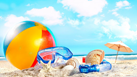 MathsCorrect MM Today complete the Code Breaker Challenge, you don’t need to print it out you can do it in your copy. The sheet is attached!!Correct MM Today’s games are all about Fractions, try them out and see how you get on!!You will need a square piece of paper for this one and follow the instructions on the clip!!https://www.youtube.com/watch?v=ptCTq2aAeo0https://nrich.maths.org/8283https://nrich.maths.org/4519Correct MM Today’s game is all about revising your tables try this game out!https://www.topmarks.co.uk/maths-games/hit-the-buttonAlso if you feel like a bit of a challenge why don’t you play Countdown, this is one of my favourite games!!https://nrich.maths.org/6499Correct MMToday is all about Mental Maths, listen to these clips and try and work out the answers!! Try without a calculator or paper!!https://www.youtube.com/watch?v=H5PmB56zUmMhttps://www.youtube.com/watch?v=DnSXKWdU-2khttps://www.youtube.com/watch?v=meIO97tXv2oYou’ve made it and today you can take a  break,  you could try some games on IXL or else hopefully go out and enjoy (hopefully) sunny weather!!Ms Fleming’s Maths GroupMon: MM. Wk. 35 Mon & Tues. p. 104 Tables: x6, BAM: p.6 Q.6-10Tues.: MM. Wk.35 Wed &Thurs. p. 105 Tables: x6, BAM: p.6 Q.11-15Wed.MM.Wk.35 p.106 Fri, Tables: x6, BAM.: p.6 Q.16-20Thurs: Time: https://www.abcya.com/games/telling_time, Bingo: https://www.abcya.com/games/math_bingoFri.: No work today girls! Well done for ALL your HARD WORK! I am very proud of you all. I hope you have a FABULOUS summer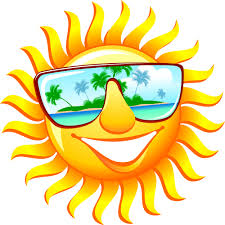 SPHESPHECheck the website for a well-being task set by a different teacher every day.http://www.olvgns.ie/daily-task.htmlCheck the website for a well-being task set by a different teacher every day.http://www.olvgns.ie/daily-task.htmlDaily ActivityMs Cassidy’s Music ActivityMs Farrell-McCabe’s PE ActivityMs Behan’s Science ActivityMs Holden’s Art ActivityMs Greene says to have a special End of Year party at home!!!